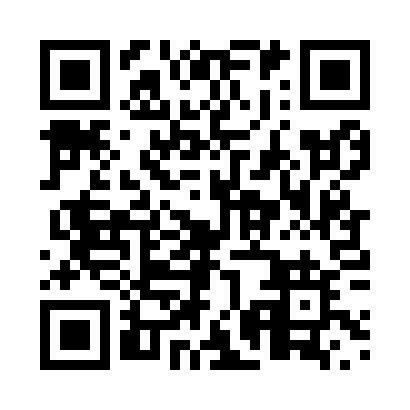 Prayer times for Arthurville, Quebec, CanadaWed 1 May 2024 - Fri 31 May 2024High Latitude Method: Angle Based RulePrayer Calculation Method: Islamic Society of North AmericaAsar Calculation Method: HanafiPrayer times provided by https://www.salahtimes.comDateDayFajrSunriseDhuhrAsrMaghribIsha1Wed3:485:2712:405:427:549:342Thu3:455:2512:405:437:559:363Fri3:435:2412:405:447:579:374Sat3:415:2212:405:457:589:395Sun3:395:2112:405:467:599:416Mon3:375:1912:405:468:009:437Tue3:355:1812:405:478:029:458Wed3:335:1712:405:488:039:479Thu3:315:1512:395:498:049:4910Fri3:295:1412:395:498:069:5111Sat3:275:1312:395:508:079:5312Sun3:255:1112:395:518:089:5513Mon3:235:1012:395:528:099:5714Tue3:215:0912:395:528:119:5915Wed3:195:0812:395:538:1210:0116Thu3:175:0612:395:548:1310:0317Fri3:155:0512:395:558:1410:0518Sat3:135:0412:405:558:1510:0719Sun3:115:0312:405:568:1710:0920Mon3:105:0212:405:578:1810:1121Tue3:085:0112:405:578:1910:1222Wed3:065:0012:405:588:2010:1423Thu3:044:5912:405:598:2110:1624Fri3:034:5812:405:598:2210:1825Sat3:014:5712:406:008:2310:2026Sun3:004:5612:406:018:2410:2127Mon2:584:5612:406:018:2510:2328Tue2:574:5512:406:028:2610:2529Wed2:554:5412:416:028:2710:2730Thu2:544:5312:416:038:2810:2831Fri2:534:5312:416:048:2910:30